IV.- CAPACIDADES TERMINALES Y CRITERIOS DE EVALUACION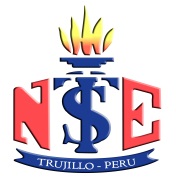 IV.  PROGRAMACIÓN DE V.- MEDIOS Y MATERIALES:     5.1.- Para Tecnología            .- medios audiovisuales	.- pizarra acrílica	.- Papelógrafos 	.- separatas 	.- transparencias.     5.2.- Para :	.- Taller equipado de soldadura	.-  Máquinas de soldar por arco eléctrico TC.	.-  Máquinas de soldar por arco eléctrico TR.-   Materiales como planchas, perfiles industriales para ejecución de proyectos de interés del estudiante e institucional.VI.- ESTRATEGIAS METODOLOGICAS:        6.1.- Para Tecnología Exposición-diálogo-demostrativoOrientación individualTrabajos de investigación Ilustraciones.Técnicas grupales.Estudio de casos.        6.2.- Para :Trabajo individual y personalizadoDesarrollo de proyectos individuales y colectivos de interés institucional e individual Estudio de casos.VII.- EVALUACION:     El alumno aprobará la unidad didáctica de acuerdo a las siguientes condiciones:Asistir al más de 70% de las actividades de aprendizaje.El calificativo mínimo aprobatorio es de Trece (13) en escala vigesimal, con el medio punto a favor El promedio de cada criterio de evaluación se aplicará  en función al promedio de los indicadores El promedio de una  capacidad terminal será el promedio de los criterios de evaluaciónEl calificativo final de la unidad didáctica será el calificativo de la última capacidad terminal.Para pasar al proceso de recuperación el calificativo mínimo debe ser de 10, hasta 12 puntos.El estudiante que posee una capacidad terminal de 09 puntos no tiene derecho a recuperación.El proceso de recuperación de cada capacidad terminal se da inmediatamente el terminal la capacidad terminal El estudiante que saliera desaprobado en dos o más U.D que corresponden a un mismo módulo, no tiene derecho a participar en el proceso de recuperación por tanto repite el módulo.El estudiante que desapruebe un módulo educativo, lo podrá volver a llevar cuando se programe el mismo. Esta situación no lo inhabilita para llevar otros módulo educativos de la carrera. Si al repetir el módulo educativo, el estudiante volviera a desaprobar las mismas Unidades Didácticas será retirado de la carreraVIII.- REFERENCIAS BIBLIOGRAFICAS:OERLIKON, Manual de Soldadura,1990, OERLIKON, Manual de electrodos comunes y especiales, 1990MARKS, Manual del Ingeniero Mecánico, Mc Gran HillSENATI, Tecnología de la soldadura, 1996GONZALEZ  BLANCO, Manual de la soldadura, Ed. Gustavo  GilLEYENSETER, Tecnología de los Oficios Metalúrgicos,  Agosto del 2013------------------------------------------        						Ing. José A. Neciosup Cabanillas																			Docente del cursoCapacidad terminalCriterios de evaluaciónIndicadores de evaluaciónRealizar uniones soldadas de materiales ferrosos de aceros al carbono en forma manual , operando eficientemente los equipos de soldadura por arco eléctrico con electrodo revestido 1.  Analiza y maneja información correcta acerca del proceso de soldadura por arco eléctricoResponde acertadamente acerca del funcionamiento del proceso de soldadura por arco eléctrico.Discute acertadamente acerca del funcionamiento de los distintos tipos de equipos de soldadura y  variables de operación de la soldadura por arco eléctrico.Maneja información correcta acerca de las características y aplicaciones de los distintos electrodos revestidosRealizar uniones soldadas de materiales ferrosos de aceros al carbono en forma manual , operando eficientemente los equipos de soldadura por arco eléctrico con electrodo revestido 2.  Diferentes perfiles industriales de aceros al carbono son unidos mediante soldadura por arco eléctrico con electrodos revestidos Prepara y manipula correctamente los materiales y el equipo de soldadura por arco eléctrico.Ejecuta la soldadura de perfiles industriales Ejecuta las prácticas considerando la seguridad y elementos de protección personal.2. Realiza uniones soldadas de materiales especiales con electrodos revestidos con soldadura por arco eléctrico.Analiza y maneja información correcta acerca de la unión de materiales especiales  Responde acertadamente acerca de materiales especiales como hierro fundido, bronce, aluminio y aceros inoxidables.Maneja información correcta acerca de soldaduras especiales de metales no ferrosos, hierro fundido y aceros inoxidables.Diferencia las aplicaciones de los distintos materiales especiales de revestimientos duros 2. Realiza uniones soldadas de materiales especiales con electrodos revestidos con soldadura por arco eléctrico.Diferentes materiales industriales especiales son unidos, mediante soldadura por arco eléctrico  Prepara, manipula y realiza la unión de  metales ferrosos y no ferrosos con electrodos especiales.Trabaja responsablemente y con seguridad durante las tareas encomendadasDetermina las precauciones necesarias a tomar en cuenta, así como los costos del trabajo  a realizar.Semana/fechaSemana 120/08/2013Semana 227/08/2013 Semana 303/09/2013 Semana 410/09/2013Semana 517/09/2013 Semana 624/09/2013 Semana 701/10/2013Semana 808/10/2013Semana 915/10/2013Semana 1022/10/2013 Semana1129/10/2013Semana 1205/11/2013Semana 1312/11/2013 Semana 1419/11/2013Semana 1526/11/2013 Semana 1603/12/2013 Semana 1710/12/2013Semana 1817/12/2013Semana 19ELEMENTOSDECAPACIDATERMINALSemana/fechaSemana 120/08/2013Semana 227/08/2013 Semana 303/09/2013 Semana 410/09/2013Semana 517/09/2013 Semana 624/09/2013 Semana 701/10/2013Semana 808/10/2013Semana 915/10/2013Semana 1022/10/2013 Semana1129/10/2013Semana 1205/11/2013Semana 1312/11/2013 Semana 1419/11/2013Semana 1526/11/2013 Semana 1603/12/2013 Semana 1710/12/2013Semana 1817/12/2013Semana 19ELEMENTOSDECAPACIDATERMINALActividades deAprendizajeContenidos BásicosConocimientos PreviosSemana/fechaSemana 120/08/2013Semana 227/08/2013 Semana 303/09/2013 Semana 410/09/2013Semana 517/09/2013 Semana 624/09/2013 Semana 701/10/2013Semana 808/10/2013Semana 915/10/2013Semana 1022/10/2013 Semana1129/10/2013Semana 1205/11/2013Semana 1312/11/2013 Semana 1419/11/2013Semana 1526/11/2013 Semana 1603/12/2013 Semana 1710/12/2013Semana 1817/12/2013Semana 191.-Realizar el reconocimiento y mantenimiento   de  los distintos tipos de equipos de soldadura por arco eléctrico 2- realiza uniones soldadas mediante distintas técnicas o posiciones de soldadura por arco eléctrico 1-Desarmado y reconocimiento e inspección de los elementos componentes de un equipo de soldadura eléctrica.Principio de funcionamiento del proceso de soldadura.Partes del arco eléctrico.puesto de trabajoCorriente eléctricaSemana/fechaSemana 120/08/2013Semana 227/08/2013 Semana 303/09/2013 Semana 410/09/2013Semana 517/09/2013 Semana 624/09/2013 Semana 701/10/2013Semana 808/10/2013Semana 915/10/2013Semana 1022/10/2013 Semana1129/10/2013Semana 1205/11/2013Semana 1312/11/2013 Semana 1419/11/2013Semana 1526/11/2013 Semana 1603/12/2013 Semana 1710/12/2013Semana 1817/12/2013Semana 191.-Realizar el reconocimiento y mantenimiento   de  los distintos tipos de equipos de soldadura por arco eléctrico 2- realiza uniones soldadas mediante distintas técnicas o posiciones de soldadura por arco eléctrico 2-Enciende y mantiene  el arco eléctrico, operando las diferentes variables del proceso de soldadura3-Ejecución de cordones de soldadura tipo celulósicos en posición plana4-Ejecución de cordones de soldadura tipo celulósicos en posición vertical5-Ejecución de cordones de soldadura tipo Equipos estáticos y dinámicos, elementosElectrodos clasificación, tipos características y aplicaciones de los electrodos.Variables de operación de un equipo de soldadura por arco eléctricoPosiciones y/o técnicas de la soldadura por arco eléctricoTécnicas de soldadura, -. . .Preparación de E.P.P para soldarFuncionamiento del proceso de soldadura o micro fusión Peligros y Precauciones en la ejecución de pruebas no destructivasSemana/fechaSemana 120/08/2013Semana 227/08/2013 Semana 303/09/2013 Semana 410/09/2013Semana 517/09/2013 Semana 624/09/2013 Semana 701/10/2013Semana 808/10/2013Semana 915/10/2013Semana 1022/10/2013 Semana1129/10/2013Semana 1205/11/2013Semana 1312/11/2013 Semana 1419/11/2013Semana 1526/11/2013 Semana 1603/12/2013 Semana 1710/12/2013Semana 1817/12/2013Semana 191.-Realizar el reconocimiento y mantenimiento   de  los distintos tipos de equipos de soldadura por arco eléctrico 2- realiza uniones soldadas mediante distintas técnicas o posiciones de soldadura por arco eléctrico celulósicos en posición sobre cabeza.materiales a soldar.. Juntas, tipos caract.. Posiciones de la soldadura eléctrica:Semana/fechaSemana 120/08/2013Semana 227/08/2013 Semana 303/09/2013 Semana 410/09/2013Semana 517/09/2013 Semana 624/09/2013 Semana 701/10/2013Semana 808/10/2013Semana 915/10/2013Semana 1022/10/2013 Semana1129/10/2013Semana 1205/11/2013Semana 1312/11/2013 Semana 1419/11/2013Semana 1526/11/2013 Semana 1603/12/2013 Semana 1710/12/2013Semana 1817/12/2013Semana 19celulósicos en posición sobre cabeza.materiales a soldar.. Juntas, tipos caract.. Posiciones de la soldadura eléctrica:Semana/fechaSemana 120/08/2013Semana 227/08/2013 Semana 303/09/2013 Semana 410/09/2013Semana 517/09/2013 Semana 624/09/2013 Semana 701/10/2013Semana 808/10/2013Semana 915/10/2013Semana 1022/10/2013 Semana1129/10/2013Semana 1205/11/2013Semana 1312/11/2013 Semana 1419/11/2013Semana 1526/11/2013 Semana 1603/12/2013 Semana 1710/12/2013Semana 1817/12/2013Semana 19Realiza uniones soldadas de materiales especiales con electrodos revestidos con soldadura por arco eléctricoRecuperar piezas desgastadas mediante soldaduras especiales 6- Ejecución de cordones de soldadura tipo rutílico en posición plana7- Ejecución de cordones de soldadura tipo bajo hidrógeno en posición plana8- Ejecución de cordones de soldadura tipo bajo hidrógeno en posición vertical  9- Ejecución de cordones de soldadura tipo bajo hidrógeno en posición sobre cabeza 10- Ejecución de cordones de soldadura especial en posición planaTipo citobronce, citorriel, 11- Ejecución de cordones de soldadura especial en posición planaTipo inoxidable citodur 1000 en posición planaPosición planaHorizontalVerticalSobre cabezaSoldadura de tuberías.Técnicas de soldadura Precauciones y preparación de materiales a soldarSoldabilidad Principio de rectificación de corriente eléctrica.Características metalúrgicas del depósito de soldadura.Aceros inoxidablesTipos de aceros inoxidablesFundiciones ferrosas y no ferrosas Soldabilidad de las fundiciones Soldabilidad del aluminio fundidoRecuperación de piezas desgastadas Pruebas  y ensayos de uniones soldadas.-Ensayos noMecánica de banco y ajuste